ЧЕРКАСЬКА ОБЛАСНА РАДАР І Ш Е Н Н Я02.12.2022                                                                            № 15-42/VIIIПро звернення депутатів Черкаської обласної ради до Верховної Ради України, Міністерства освіти i науки України щодо пожиттєвого позбавлення права педагогічних та науково-педагогічних працівників, 
які здійснювали колабораційну діяльність, працювати у закладах освіти та здійснювати освітню діяльністьВідповідно до статгі 43 Закону України «Про місцеве самоврядування 
в Україні» обласна рада в и р i ш и л а :Звернутися до Верховної Ради України, Міністерства освіти i науки України щодо пожиттєвого позбавлення права педагогічних та науково-педагогічних працівників, які здійснювали колабораційну діяльність, працювати у закладах освіти та здійснювати освітню діяльність (текст звернення додається).Голова	                                                                                     А. ПІДГОРНИЙДодатокдо рішення обласної радивід 02.12.2022 № № 15-42/VIIIЗверненнядепутатів Черкаської обласної ради до Верховної Ради України,Міністерства освіти i науки України щодо пожиттєвого позбавлення 
права педагогічних та науково-педагогічних працівників, які 
здійснювали колабораційну діяльність, працювати у закладах освіти 
та здійснювати освітню діяльність181 педагогічний працівник закладів освіти області бере участь 
у російсько- українській війні. 3 них: 20 працівників закладів вищої освіти; 
12 — закладів фахової передвищої освіти; 24 — закладів професійної (професійно-технічної) освіти; 113 — закладів загальної середньої освіти; 
10 — закладів позашкільної освіти; 1 — інклюзивно-ресурсного центру; 
1 — комунального навчального закладу «Черкаський обласний інститут післядипломної освіти педагогічних працівників Черкаської обласної ради».Крім того, захищають Україну від російських окупантів 650 студентів. Від початку повномасштабного вторгнення на війні загинуло 20 студентів закладів Черкаської області.За офіційною інформацією Офісу генпрокурора, внаслідок повномаштабного вторгнення pociï, вже 437 дітей загинуло та понад 
837 отримали поранення різного ступеню тяжкості.Діяльність педагога спрямована на всебічний розвиток учня з метою виховання свідомого громадянина та допомоги в його адаптації до життя 
в суспільстві.Професійна діяльність науково-педагогічних працівників ґрунтується 
на верховенстві загальнолюдських цінностей, норм i принципів моралі. Покликання педагога — не тільки, i не стільки, передача знань, умінь 
та навичок, а й виховання порядного, відповідального, свідомого громадянина країни.Більшість вчителів у населених пунктах на окупованій території відмовляються працювати із загарбниками. Разом з тим, відомі випадки коли 
на тимчасово захопленій території України педагогічні та науково-педагогічні працівники проходили курси підвищення кваліфікації у російської федерації, викладали у закладах освіти предмета за освітніми програмами країни-агресора, співпрацювали з окупантами. Такі працівники за нашим законодавством прирівнюються до колаборантів та підпадають під дію Кримінального кодексу України з усіма негативними наслідками. Вони повинні бути притягнуті 
до відповідальності за співпрацю з ворогом.Відповідно до п. 3 статті 1111  Закону України «Про внесення змін 
до деяких законодавчих актів України щодо встановлення кримінальної відповідальності за колабораційну діяльність» здійснення громадянином України пропаганди у закладах освіти незалежно від типів та форм власності 
з метою сприяння здійсненню збройної aгpeciï проти України, встановленню 
та утвердженню тимчасової окупації частини території України, уникненню відповідальності за здійснення державою-агресором збройної aгpeciї проти України, а також дії громадян України, спрямовані на впровадження стандартів освіти держави- агресора у закладах освіти, - караються виправними роботами на строк до двох років aбo арештом на строк до шести місяців, aбo позбавленням волі на строк до трьох років з позбавленням права обіймати певні посади aбo займатися певною діяльністю на строк від десяти до п’ятнадцяти років.Пропонуємо внести зміни до відповідних законодавчих актів 
та позбавити права педагогічних та науково-педагогічних працівників, 
які здійснювали колабораційну діяльність, працювати у закладах освіти 
та здійснювати освітню діяльність.Враховуючи вищезазначене, депутати Черкаської обласної ради звертаються до Верховної Ради України, Міністерства освіти i науки України щодо внесення змін до означених законодавчих актів про пожиттєве позбавлення права педагогічннх науково-педагогічних працівників, 
які здійснювали колабораційну діяльність, працювати у закладах освіти 
та здійснювати освітню діяльність.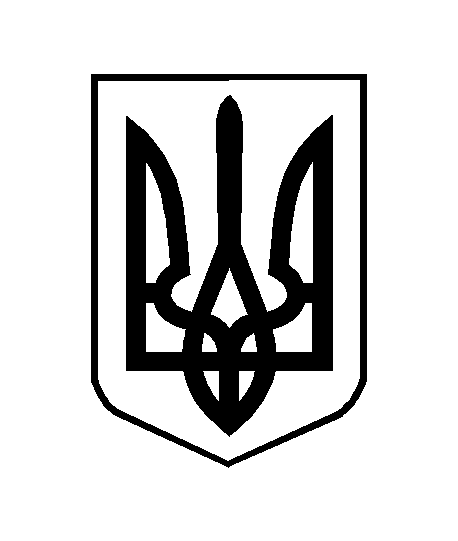 